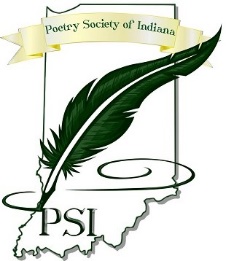 POETRY SOCIETY OF INDIANA2022 SPRING FLINGSATURDAY, APRIL 30, 10:30 AM  TO  4:30 PMIn-person-only EventANDERSON PUBLIC LIBRARY
111 E 12th St, Anderson, IN 46016
Chief Anderson Room, 3rd Floor**REGISTRATION:   $20.00 PER MEMBER / $25.00 PER NON-MEMBERNAME:       __________________________________________________________________________ADDRESS:  __________________________________________________________________________EMAIL:       __________________________________________________________________________PHONE:     __________________________________________________________________________FOR THE SAFETY OF ALL, ANTI-COVID MASKING AND DISTANCING ARE EXPECTED WITHIN REASON AND MASKS WILL BE AVAILABLE.BRING A SACK LUNCH FOR YOURSELF. BEVERAGES WILL BE PROVIDED.MEMBERS MAY DISPLAY AND SELL COPIES OF THEIR BOOKSHAVE A POEM OR TWO READY TO SHARE IF YOU’D LIKE DURING ROUND ROBIN
You may register upon arrival.Or payment may be made via PayPal at www.paypal.com/paypalme/poetrysocietyindianaand this completed form/information emailed to poetrysocietyofindiana@gmail.com.Or make check or money order (SEND NO CASH) payable to Poetry Society of Indianaand mail, postmarked by April 25, with this completed form to:Chuck Kellum, PSI Treasurer 1430 N 200 EAnderson, IN 46012PAYMENT□ Member: $20.00□ Non-member: $25.00□ Dues payment to join PSI or renew membership: $18.00□ Included in my payment is a general donation of $_______.□ Included in my payment is a donation to the Youth Fund of $_______.□ Included in my payment is a donation to the Memorial Award Fund of $_______.Total Payment:$_______     (mark one)O PayPalO CheckO Money Order